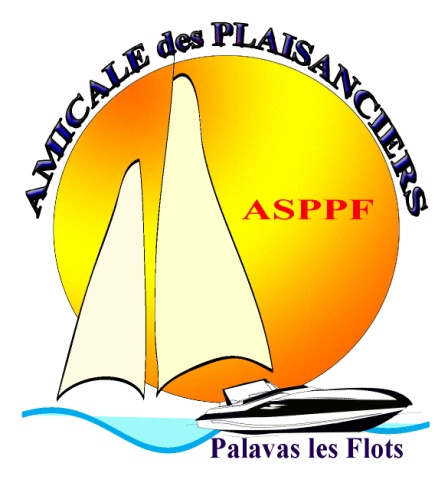 Rallye des Copains d’à Bord10ème anniversaire du Rallye du Phare de la MéditerranéeOrganisateur : Palavas-les-FlotsAccusé de réceptionCompagnie d'assurance :N° de contrat :Fait à :				Le :			Pour le bateau :Skipper / Nom :						Prénom :			Signature :NB:  	A retourner aux organisateurs, pour le vendredi 3 avril 2020 :Le feuillet N°5 du présent règlement, signé,La décharge de responsabilité, Le formulaire d'engagement,Le règlement des droits d'inscription de tous les équipiers.